Задание № 24. Культура и искусство России  рубежа XIX-XX веков.Указать авторов и названия картин.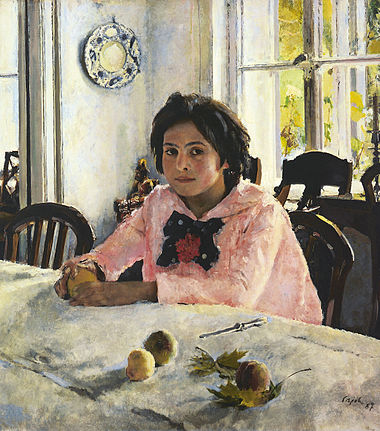 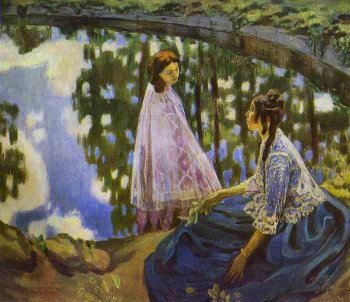 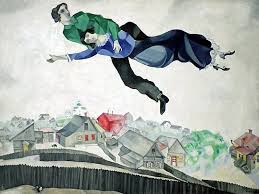 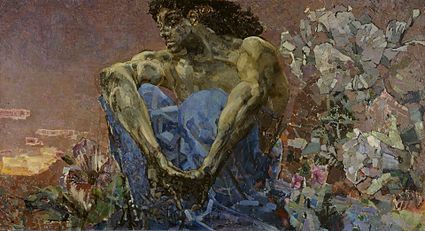 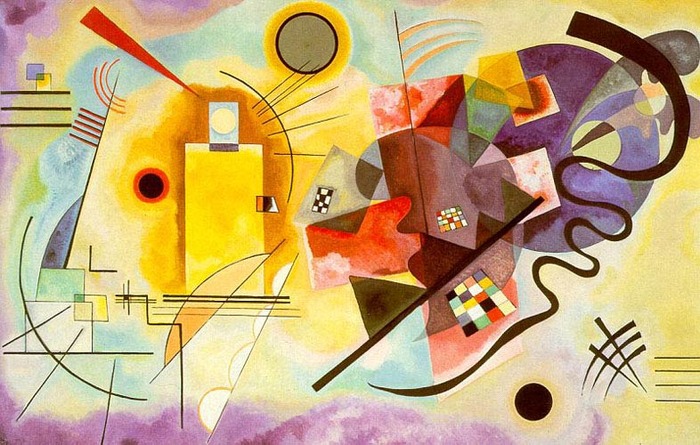 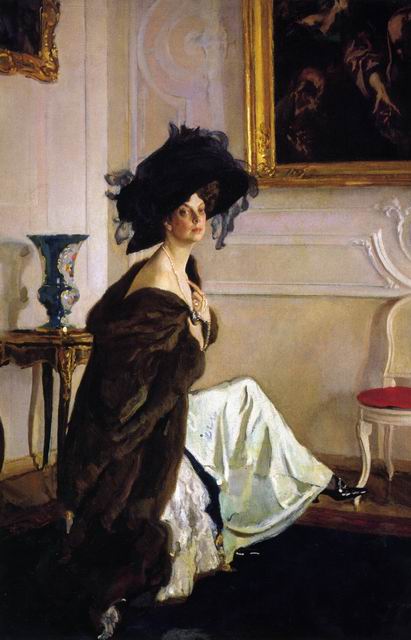 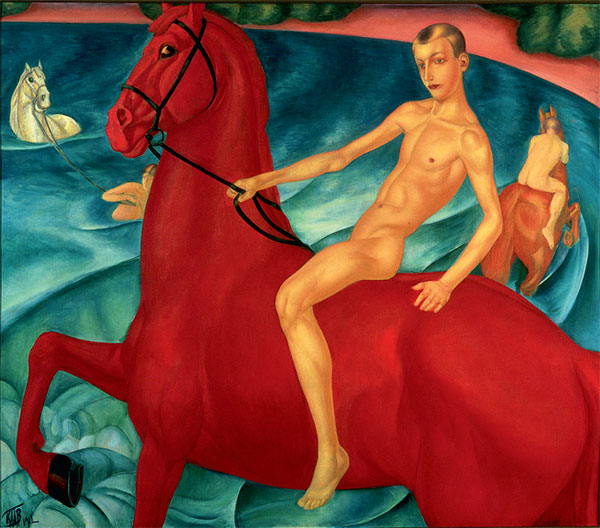 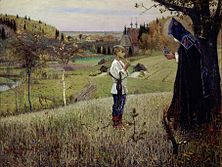 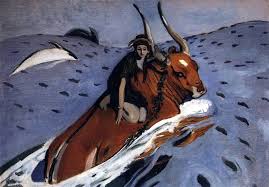 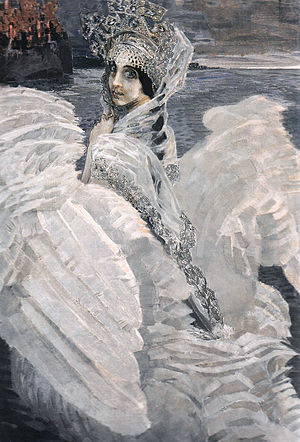 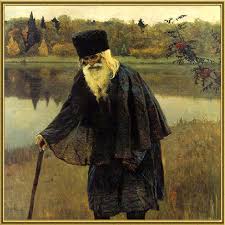 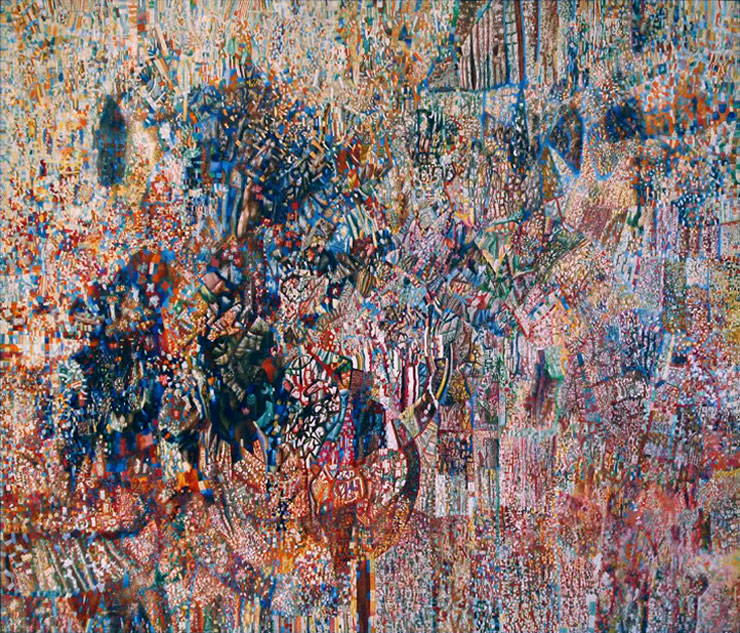 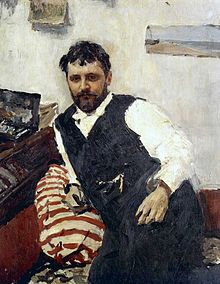 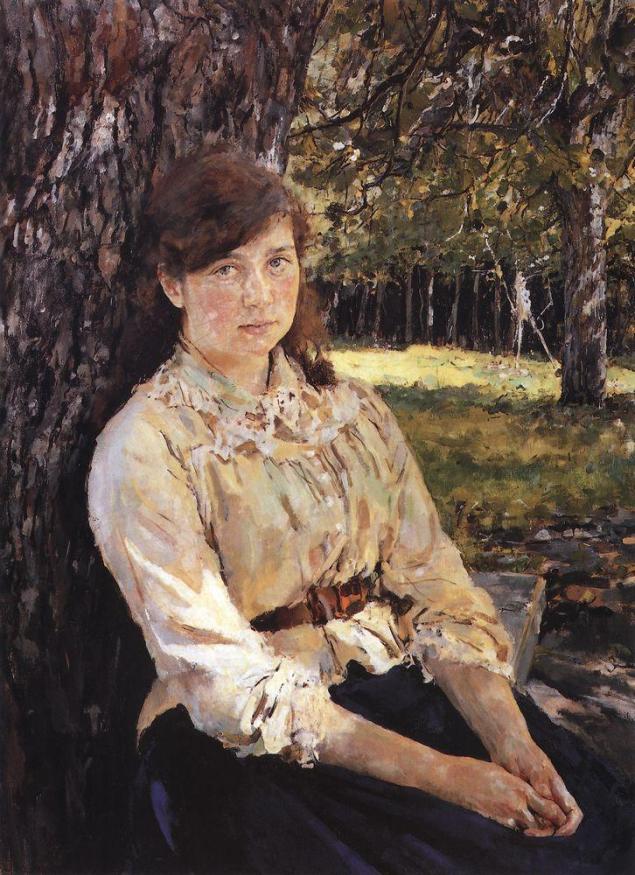 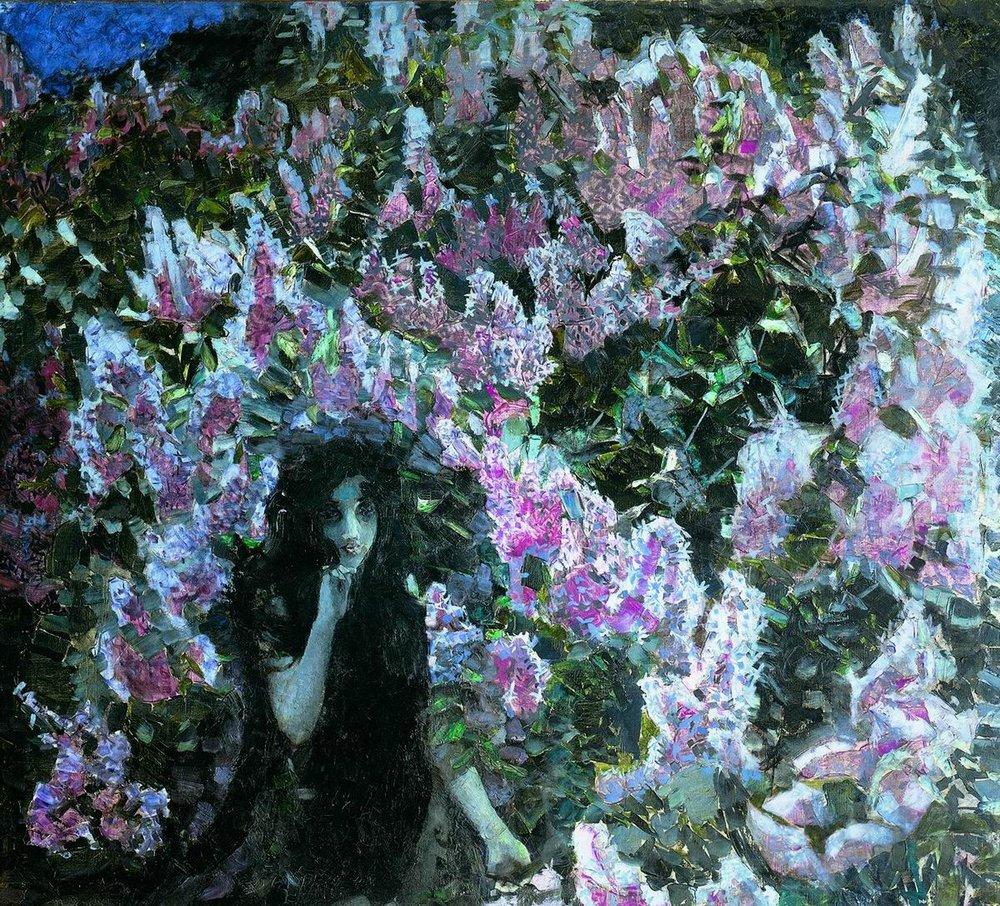 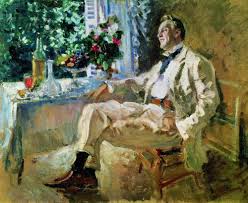 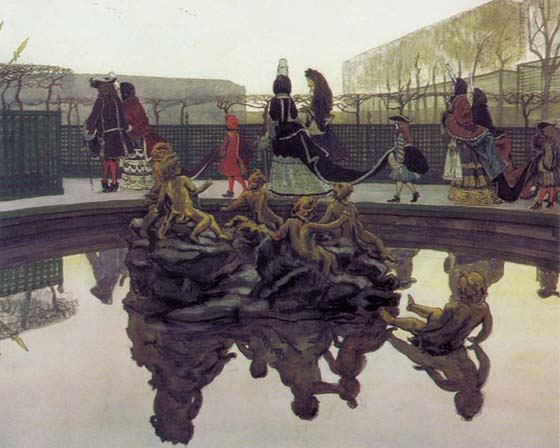 Форма отчетности: Дистанционно.Сроки отчетности: до 10 декабря.